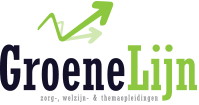 Programma dagdeel 113.00-13.10		Welkom en uitleg programma13.10-13.20		Opdracht “jouw visie op spiritualiteit in de zorg” 13.20-13.50		Bespreking van opdracht13.50-14.10		factoren van invloed op de ontwikkeling van spirituele zorg14.10-14.40		competenties van zorgverleners op het spirituele vlak14.40-15.10	Bespreking van drie zorgmodellen betreffende wat spiritualiteit in organisaties betekent en wat dat betekent voor de zorg15.10-15.55	Praktische oefening aan de hand van casus anamnese spiritualiteit bij client met naderend levenseinde15.55-16.00	AflsuitingProgramma dagdeel 213.00-13.10		Welkom en uitleg programma13.10-13.40		Inleiding existentiele pijn, verlangens en pijn13.49-14.00		Opdracht uitwerking casus “existentiele pijn” 14.00-14.30		Bespreking van opdracht14.30-15.10	Uitwerking en bespreking in subgroepen casussen betreffende onderwerpen zin en betekenis, hoop en perspectief, verzoening, verbondenheid en levenseinde-ervaringen15.10-15.50	Oefenen m.b.v. casussen met het onderkennen, accepteren en ondersteunen van spirituele verlangensresp en  -pijn in de laatste levensfase15.50-16.00	Evaluatie en Aflsuiting